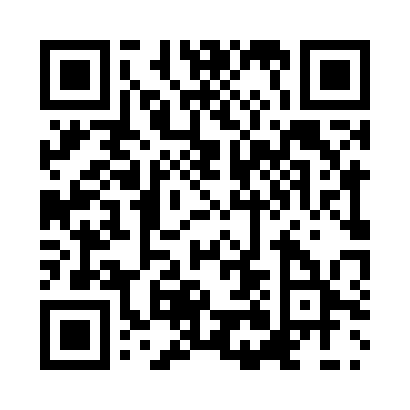 Prayer times for Gofrail, BangladeshWed 1 May 2024 - Fri 31 May 2024High Latitude Method: NonePrayer Calculation Method: University of Islamic SciencesAsar Calculation Method: ShafiPrayer times provided by https://www.salahtimes.comDateDayFajrSunriseDhuhrAsrMaghribIsha1Wed4:065:2912:033:326:377:592Thu4:065:2812:033:326:378:003Fri4:055:2712:023:326:388:014Sat4:045:2712:023:316:388:015Sun4:035:2612:023:316:398:026Mon4:025:2512:023:316:398:037Tue4:015:2512:023:316:408:048Wed4:005:2412:023:316:408:049Thu3:595:2312:023:306:418:0510Fri3:585:2312:023:306:428:0611Sat3:585:2212:023:306:428:0712Sun3:575:2212:023:306:438:0713Mon3:565:2112:023:306:438:0814Tue3:555:2012:023:306:448:0915Wed3:555:2012:023:306:448:1016Thu3:545:1912:023:296:458:1017Fri3:535:1912:023:296:458:1118Sat3:535:1912:023:296:468:1219Sun3:525:1812:023:296:468:1320Mon3:515:1812:023:296:478:1321Tue3:515:1712:023:296:478:1422Wed3:505:1712:023:296:488:1523Thu3:505:1712:023:296:488:1524Fri3:495:1612:023:296:498:1625Sat3:495:1612:033:296:498:1726Sun3:485:1612:033:296:508:1827Mon3:485:1512:033:296:508:1828Tue3:475:1512:033:296:518:1929Wed3:475:1512:033:296:518:2030Thu3:465:1512:033:296:528:2031Fri3:465:1412:033:296:528:21